 2018 Isabel Pridgen Charities Scholarship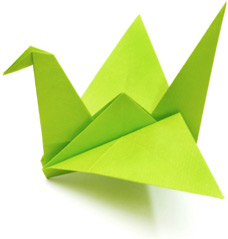 The Isabel Pridgen Charities Scholarship has been established to honor the memory of Isabel Pridgen and reward college bound Dalton High School Band students.  A scholarship of one thousand dollars is offered to qualified Dalton High School Catamount Band and colorguard seniors.   In addition to the application, students will be required to submit a one page essay about their band experience and what it has meant to them to be a part of the Dalton Catamount Band as well as a copy of their high school transcript.Deadline for the applications will be April 20th.  Upon completion of the application, the student should turn in application to the Dalton High School Counseling Office.  Recipients will be announced on Scholarship Night at DHS in mid May.Name  ______________________________________________________________________________________Address  ___________________________________________________________________________________                  ____________________________________________________________________________________Telephone  _________________________________________________________________________________Email  _______________________________________________________________________________________Band Section _______________________________________________________________________________Years in Dalton High Catamount Band  _______________________________________________Name of College you plan to attend:  (If the decision has not been made, indicate the schools to which you have applied.)_________________________________________________________________________________________________	_________________________________________________________________________________________________Essay and TranscriptPlease attach a one page essay about your band experience and what it has meant to you to be a part of the Catamount Marching Band along with a copy of your high school transcript.